Universidade Federal da Paraíba – UFPB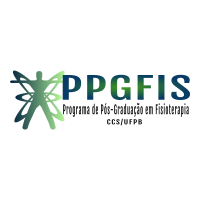 Centro de Ciências da Saúde - CCSDepartamento de Fisioterapia – UFPB Programa de Pós-graduação em Fisioterapia – PPGFIShttp://ufpb.br/pos/ppgfisFICHA DE REQUERIMENTO PARA REALIZAÇÃO DE ESTÁGIO DOCÊNCIAA(o) Sr.(a) Coordenador(a) doPROGRAMA DE PÓS-GRADUAÇÃO EM FISIOTERAPIA - PPGFIS/UFPB Venho por meio deste, solicitar realização do Estágio Docência nesta Universidade, para o período letivo ________, na disciplina abaixo informada, de acordo com os Artigos 64 da Resolução 79/2013 e 48 da Resolução 29/2017 do CONSEPE.João Pessoa, ____ de ________ de 20___.Nestes Termos, P. Deferimento,____________________________________Assinatura do (a) SolicitanteAUTORIZAÇÃO DO DOCENTE ORIENTADORAutorizo o(a) estudante __________________, matrícula _______________, regularmente matriculado(a) no Programa de Pós-graduação em Fisioterapia, a realizar o Estágio Docência no semestre _____________, na disciplina __________________ do Departamento de _____________. Informo ainda que o(a) docente ___________________ já está ciente e de acordo com a realização do referido estágio, sob sua orientação (caso o estágio seja com outro docente).____________________________________ Assinatura do (a) orientadorCÓDIGONOME DA DISCIPLINAPROFESSOR RESPONSÁVEL